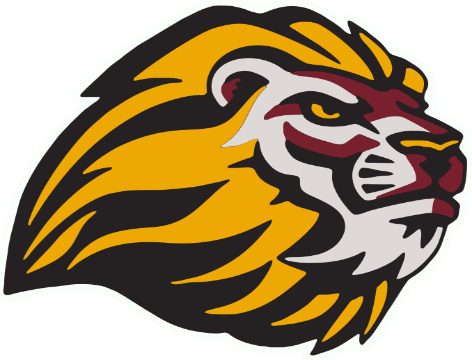 Liberty High School’sLou Bronzan InvitationalAlexander Encarnacion-StrandHead Wrestling CoachATHLETIC DEPARTMENT:  850 SECOND STREET●BRENTWOOD, CALIFORNIA 94513●TELEPHONE: (925) 634-2963 x 5254 FAX: (925) 516-2963We are finally back to wrestling! I hope everyone has been staying safe in these crazy times.  With that being said, we are excited to finally be able to get back to some normalcy this year by having tournaments for our wrestlers. Date: December 27th and 28th Location: Liberty High SchoolLine-ups: You will register your team on Trackwrestling (event will be up ASAP)Weigh ins:  Day 1: 10:00 am		Day 2: 7:00 amTournament Start: Day 1: 12:00 pm		Day 2: 9:00 amWeight Classes: High School weights (wrestler will get a plus 1 on day two)Fees: $450 for a full team, $280 for teams with 7 or less wrestlers. (Payable to Liberty High School)Championship belt for 1st, medals for top 8.Team award for top teamIf interested or have any questions, please contact me at:Aencarnacion94@gmail.comAlexander Encarnacion-StrandLiberty High SchoolHead Wrestling Coach